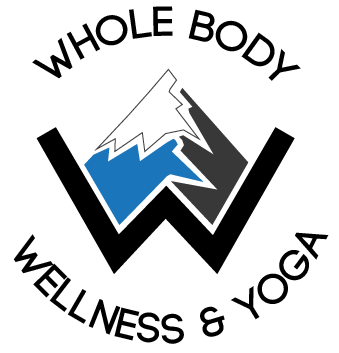 Recipe: Instant Strawberry “Yogurt” {dairy-free}Ingredients1 can Full-Fat Coconut Milk1/2 Tbsp Lemon Juice2 tsp Chia Seeds3 Tbsp Honey (leave out for Whole30)1 tsp Vanilla Extract (or 1/2 Vanilla Bean Seeds for Whole30)1/2 Avocado6-8 large Frozen Strawberries, quartered (1-1/2 cup) Also experiment with other fruits as well: blue berries, black berries- the sky is the limit.DirectionsAdd ingredients to a high-powered blender in the order listed.Cover and blend on high until smooth and there are no strawberry chunks. Eat immediately or refrigerate for up to 5 days.If you are preparing this in advance, store them in single-serving containers (tupperware or canning jars are great options) for an easy on-the-go snack.